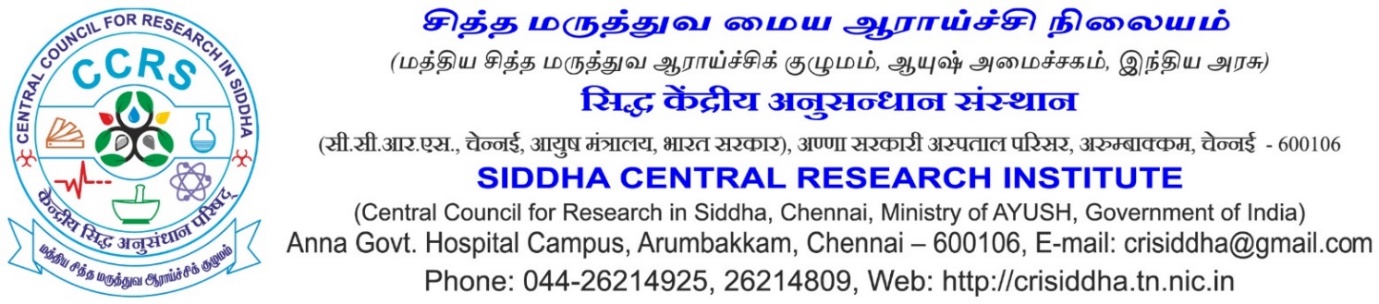 Application for the Post of Research Associate (Siddha)P.T.O--:: 2  ::--9. Educational Qualifications: (Attach self – attested copies of relevant documents)10. Experience: (Attach self-attested copies of relevant documents)11. Publication Details (Siddha books/ Journals):- (Attach relevant copies)12. Work/project related to Terminology based (Give details)13. Any computer knowledge & skill and internet applications. (Give details)14. Other information, if any: (Enclose separate sheet, if required) DECLARATIONI declare that all the information provided in the application are true, complete and correct to the best of my knowledge and belief. I also fully understand that if at any stage, it is discovered that any attempt has been made by me to willfully conceal or misrepresent the facts, my candidature may be summarily rejected or employment terminated.Affix a recentPassportsize colorphotographName in full (in CAPITAL letters) (Enter the name as given in Matric/SSLC Certificate. If there is any change in the name, including initials, attach documentary proof)Father’s/Husband’s nameWhether belongs to SC/ST/OBC/UR (Enclose a copy of the certificate from the Competent Authority, if applicable)Are you a physically challenged person?Address in CAPITAL letter with PIN code Permanent: Correspondence:E-mail Id:Mobile/landline phone No.:Date of birth (as entered in Matric/SSLC/HSC): Examination Passed Name of the Degree/ DiplomaName of the Board /University DivisionGrade obtained Subject(s) (major) / Specialization Distinction, if any10th  10+2 or equivalent Bachelor’s degreeMaster’sdegreePhD.Any other qualificationsPost HeldName of the Institution/OrganizationDurationFrom………To………….Scale of PayNature of dutiesReasons for quitting the service Place: Date: Signature of the Applicant 